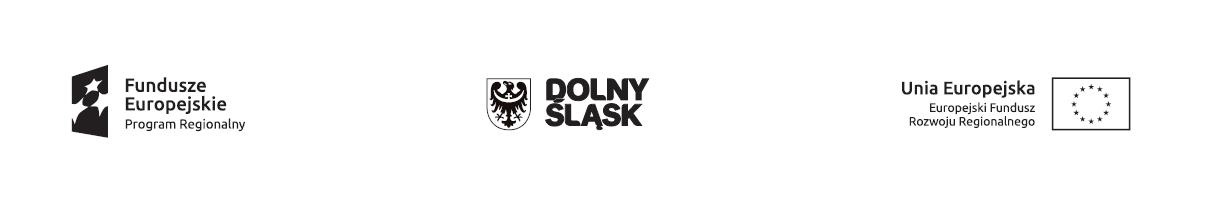 Projekt pt. „Projekt grantowy - wsparcie produkcji energii ze źródeł odnawialnych w Gminie Prusice, Gminie Malczyce i Gminie Oborniki Śląskie” współfinansowany przez Unię Europejską z Europejskiego Funduszu Rozwoju Regionalnego w ramach Regionalnego Programu Operacyjnego  dla  Województwa Dolnośląskiego na lata 2014-2020Załącznik nr 8                do Umowy o powierzenie grantu nr ………………..OBOWIĄZKI INFORMACYJNE I PROMOCYJNEGrantobiorca będzie zobowiązany do wypełniania obowiązków informacyjnych 
i promocyjnych zgodnie z zapisami rozporządzenia ogólnego i Rozporządzenia Wykonawczego Komisji (UE) nr 821/2014 z dnia 28 lipca 2014 r. (Dz. Urz. UE L 223 z 29.07.2014, s. 7, z późn. zm.). Grantobiorca będzie zobowiązany, w szczególności do: oznaczania znakiem Unii Europejskiej, barw RP, znakiem Funduszy Europejskich oraz herbem województwa dolnośląskiego z napisem „Dolny Śląsk”: wszystkich prowadzonych działań informacyjnych i promocyjnych dotyczących projektu grantowego, wszystkich dokumentów związanych z realizacją projektu podawanych do wiadomości publicznej, wszystkich dokumentów i materiałów dla osób i podmiotów uczestniczących w projekcie. umieszczenia tabliczki informacyjnej przekazanej przez Grantodawcę (zgodnej z wzorem poniżej) bezpośrednio w miejscu realizacji powierzonego grantu; przekazywania osobom i podmiotom uczestniczącym w projekcie (wykonawcom) informacji, że projekt uzyskał dofinansowanie co najmniej w formie odpowiedniego oznakowania, dokumentowania działań informacyjnych i promocyjnych prowadzonych w ramach projektu. 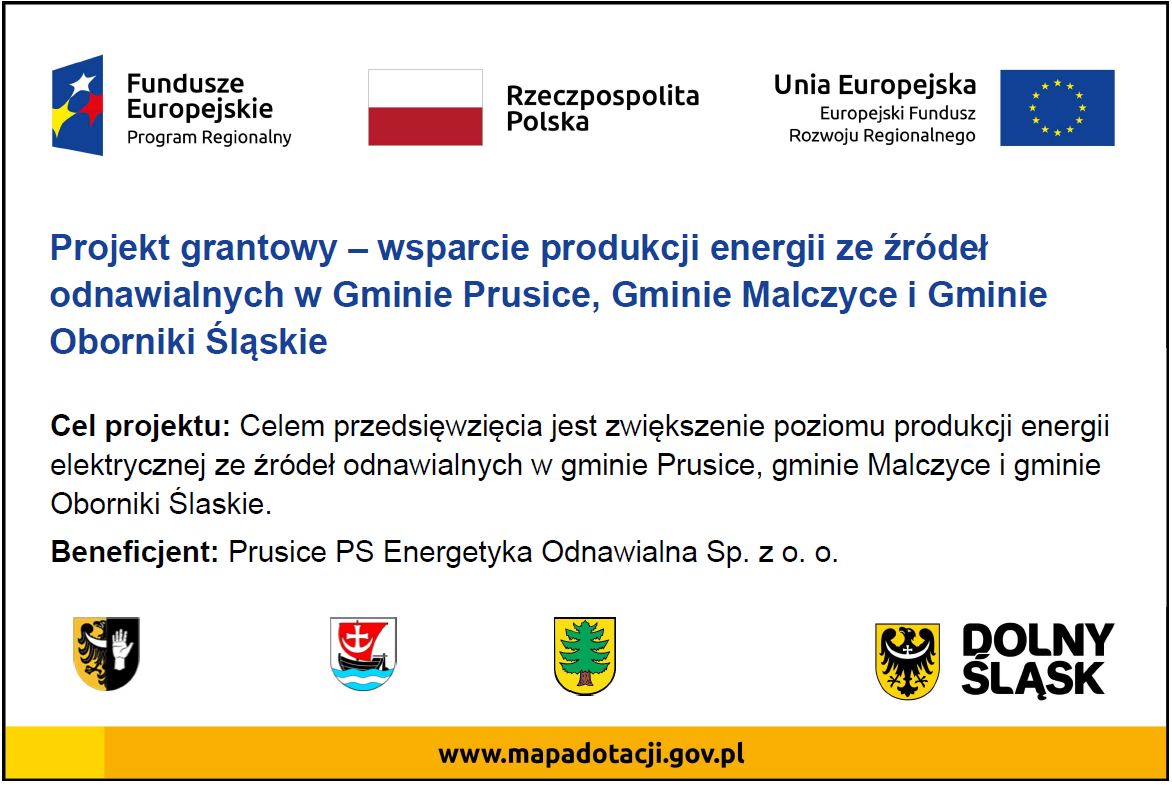 